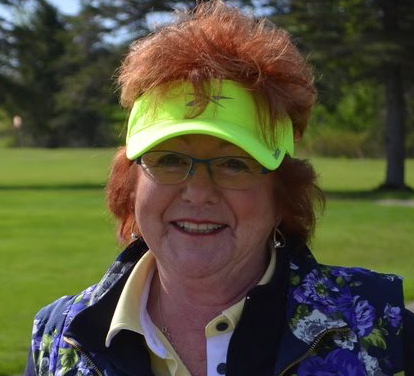 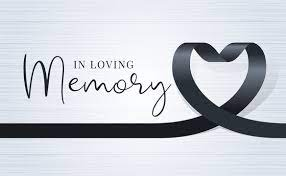 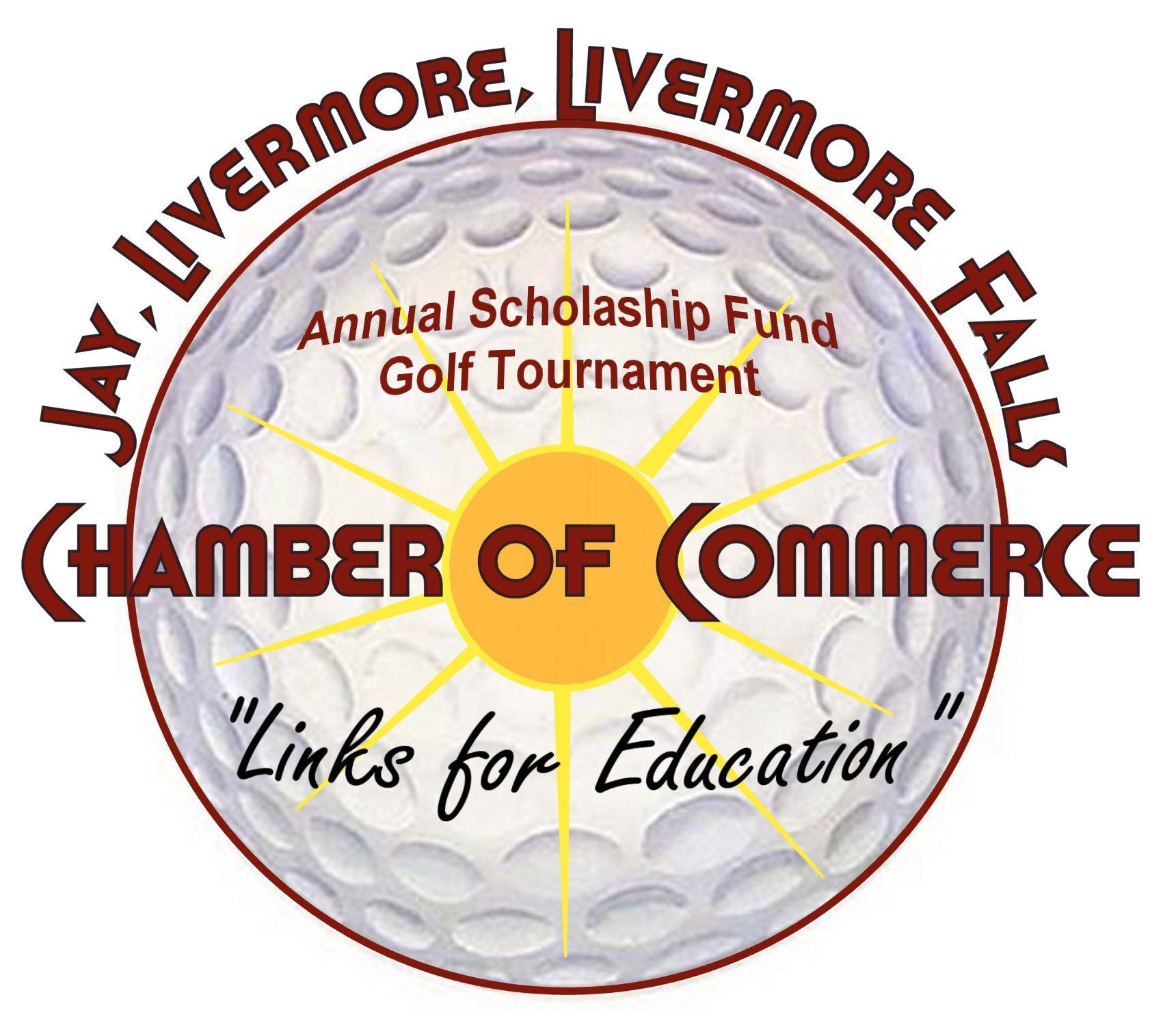 Saturday May 14, 2022 (Rain or Shine)
Turner HighlandsPlease help us by sponsoring the 15th annual tournament, the banquet, a four-person team or any of the 18 holes. Other ways you could help would be donating gifts to be used for raffle prizes.A committee member will be contacting you soon to discuss your participation and answer any questions you may have.SPONSORSHIP LEVELS____  Tournament Sponsor: (Only One)   $1000
	Sponsor name included in tournament title, all advertising & golf course signage & a team____   Eagle Sponsor: $500 Signage on Drink Cart, advertising & golf course signage, 4 complementary strings & mulligans	____   Birdie Sponsor:  $300Signage at Contest Hole (Closest to Pin or Longest Drive), all advertising & golf course signage	____   Par Sponsors $200 eaSponsor name included in all advertising & a banquet banner		____   Golf Cart Sponsors $200 ea Sponsor names to appear on all carts____    Bogey:  $150 ea (Tee Box/ Greens) Sponsors  (Sponsor name displayed on tee box or green)	____ TOTAL									Name of Business____________________________________________________________________
Address____________________________________________________________________________
Phone Number_______________________________________________________________________
Contact Person_______________________________________________________________________
E-mail Address______________________________________________________________________Please return this sheet to: JLLF Chamber of Commerce, PO Box 458, Livermore Falls, Me 04254Payment may be made by check or online, go to: www.jay-livermore-lf.org THANK YOU FOR YOUR SUPPORT!!